CALL TO FREEDOMCHAPTER 10 LAUNCHING THE NATIONSECTION 2 HAMILTON AND NATIONAL FINANCES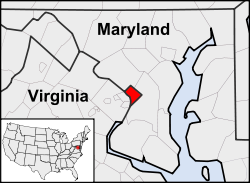 READ PAGES 304-309 IN YOUR TEXTBOOK AND ANSWER THE QUESTIONS Settling the DebtMain idea: What domestic problem did Alexander Hamilton face and how did he plan to solve it? What was the “national debt?”About how much money did the US owe to foreign lenders?About how much money did the US owe to US citizens?What were “bonds?”Why did the US sell bonds?What did “speculators” do?What did Hamilton fear other countries would think if the US did not pay its debts?Why did Thomas Jefferson oppose the Hamilton’s idea of paying off speculators who were holding the bonds?The States DebtsMain idea: What compromise did Hamilton and Jefferson reach to allow Congress to repay state debtsHow much money did the states owe for Revolutionary War expenses?Why did Hamilton want to pay for the state’s debts? (2 reasons)1.2.Why did Southern States disagree with these Hamilton’s idea of paying off state debts? What did Hamilton do to convince Southern states to go along with his idea about paying the debts?  (hint: capitol city)Where was the new capitol going to be built? After moving from New York, what city was chosen as the temporary capitol?Hamilton versus JeffersonMain idea: Compare and Contrast Hamilton’s and Jefferson’s ideas about government, the economy, and the protective tariffWhat was the main issue that divided Hamilton and Jefferson?What did Hamilton think about the judgement of the common people? What was Jefferson’s belief about the common man?What does a tariff do?Explain how did Hamilton think tariffs would protect American manufacturing:Where did Jefferson (what jobs) feel was the strength of the United States?The Debate Over the BankMain idea: How did Hamilton interpret the Constitution during the bank debate and what problems did he face with this argument?What were 2 reasons why Hamilton wanted a national bank (what was the purpose of that bank)?1.2.Why did he want to build a national mint?What did Hamilton feel about state banks?Where in the Constitution did Hamilton find the power to create the national bank?Why is this called the “elastic” clause of the Constitution?Explain the term “loose constructionist:”Explain the term “strict constructionist:”